DESCRIPTIONTITRE :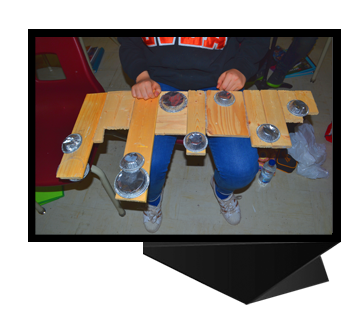 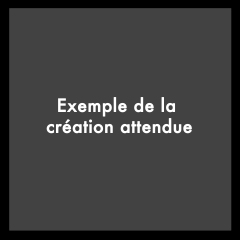 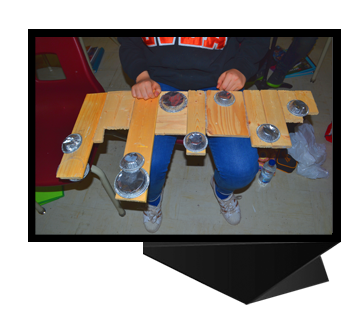 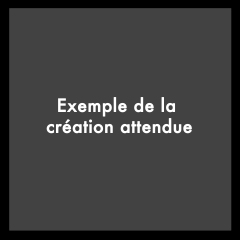 CYCLE :              ANNÉE :             PÉRIODES :RÉSUMÉ :COMPÉTENCES☐ C 1 Inventer des pièces vocales ou instrumentales☐ C 2 Interpréter des pièces musicales☐ C 3 Apprécier des œuvres musicales, ses réalisations et celles de ses camarades
DOMAINE GÉNÉRAL DE FORMATION☐ Santé et bien-être	☐  Médias                ☐ Orientation et entrepreneuriat☐  Environnement et consommation		☐  Vivre ensemble et citoyenneté	PROPOSITION ET INTENTIONSRÉPERTOIRE VIISUELSEXTRAITS AUDIO OU VIDÉO REPÈRES CULTURELS MOYENS SONORES☐ Voix chantée   ☐ Effets vocaux  ☐ Percussions corporelles  ☐ Instruments de percussion  ☐ Flûte à bec  ☐ Autres instruments de la classe  ☐ Objets sonores  ☐ TIC  ☐ Autre : PROCÉDÉS DE CRÉATION (le cas échéant)☐ Question, réponse ☐ Contraste ☐ Reproduction sonore ☐ Collage ☐ Ostinato ☐ MiroirLANGAGE MUSICAL☐ Intensités et nuances☐ Durée	☐ Hauteur☐ Timbres☐ Qualité du son☐ Représentation graphique	☐ Code traditionnel	☐ Code non traditionnel conventionnel	☐ Représentations graphiques inventées par l’élève☐ Structures	☐ Forme : personnelle, A-B, A-B-A, canon à deux voix, rondo	☐ Tempo : lent, modéré, rapide, lento, moderato, allegro, accelerando, rallentando	☐ Organisation rythmique : non mesurée, basée sur une pulsation	☐ Organisation mélodique : phrase musicale, série ascendante ou descendante de sons, sons 	  conjoints ou disjoints, sons répétés, glissandoMATÉRIELVOCABULAIRE DISCIPLINAIRE CIBLÉ : (les nouveaux mots que les élèves devront apprendre à utiliser)CRITÈRES D’ÉVALUATIONOUTILS D’ÉVALUATION☐ Grille d’observation               ☐ Liste de vérification des connaissances☐ Fiche d’autoévaluation           ☐  Fiche de coévaluation            ☐ AutresDÉROULEMENTPHASE DE PRÉPARATION Activité d’ouverture : Mise en contexte et élément déclencheur (DGF), présentation et utilité de la tâches ainsi qu’attentes Activité d’activation des connaissances antérieures :PHASE DE RÉALISATIONActivité d’appréciation/modélisation : apprentissage des nouveaux savoirs et savoirs-fairePHASE DE RÉALISATIONActivité de développement de ou des compétencesPHASE D’INTÉGRATIONActivité récapitulation/objectivationRECUL RÉFLEXIF (éléments à améliorer et éléments à conserver de cette Activité – à remplir après avoir vécu la SAÉ)